 TOWN OF CARVER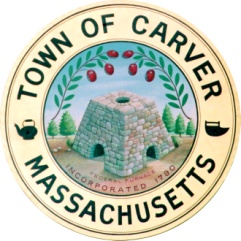 ASSESSOR’S OFFICECarver,  02330(508) 866-3410                      FAX (508-866-7401)Cranberry Land USAApril 11, 2019Present were Chair Mike Paduch, Member Ellen Blanchard, Finance Director Meg LaMay, and pk Consultants Moira Roach and Gail McAleer. Meeting called to order at 3:50 p.m. MinutesMinutes of March 5, 2019 were reviewed and a motion by Ellen to accept, 2nd by Mike - Unanimous acceptance of the minutes as presented. Vote 2-0-0.Scheduled AppointmentK#1438 – Owner attended meeting. Was notified that the Assessors needed additional time to verify the data on this property and requested an extension. The taxpayer submitted a letter granting an extension to increase the legal time frame available to the Board to act on his abatement. The Board also agreed. Ellen Blanchard and Moira Roach will perform a measure and list on this parcel.Reviewed and Signed Monthly Reports for March 2019	2019 Excise	$ 3,776.64	2018 Excise	$ 1,293.22	2017 Excise	$    113.33	2016 Excise	$      27.92	2019 R.E. Exemptions	$14,928.24	2019 R.E. Abatements	$        0.00	2019 CPA Abatements	$    336.77	2019 PP Abatements	$        0.00FY2019 Exemption ApplicationsThe Board of Assessors voted unanimously to grant an exemption to K#3007 and K#147.Review and sign hardship applicationThe Board of Assessors voted unanimously to deny the application for a Hardship exemption for K#1447 as evidence that the applicant met all qualifications was not received.FY 2019 Abatement ApplicationsThe Board of Assessors – Reviewed the following exemption applications: Any Other New BusinessThe Board voted unanimously to grant a partial abatement under Chapter 8 of Section 58 for K#5833 and K#5836. The Town of Carver was gifted these parcels on December 13, 2017. The grantor paid their share of the FY2018 real estate taxes up to the date of transfer to the Town. The Board voted to abate the Town’s remaining portion of the outstanding FY2018 taxes.The Board voted unanimously to sign the Warrant and Commitment for a septic assessment for Map 56 Lot 215-0 in the amount of $19,250. This loan has been paid in full. The total amount committed at pay-off was $19,671.17 including interest and lien release fees.The date of the next Board of Assessors meeting will be determined.Hearing of no other businessMotion to adjourn Ellen, 2nd by Mike – Vote 2-0-0. Adjourned @ 4:45 pm.Respectfully submitted,	Gail McAleer, MAA (Interim)pk Valuation Group